MODALITÉS D’INSCRIPTION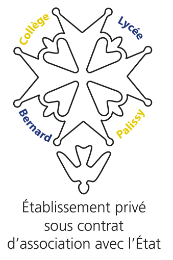 Année 2020-2021